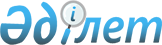 Об утверждении минимальных норм приобретения (использования) семян первой репродукции и гибридов первого поколения по зонам и в разрезе культур в 2015 году
					
			Утративший силу
			
			
		
					Постановление акимата Западно-Казахстанской области от 5 мая 2015 года № 116. Зарегистрировано Департаментом юстиции Западно-Казахстанской области 2 июня 2015 года № 3924. Утратило силу постановлением акимата Западно-Казахстанской области от 9 февраля 2016 года № 24      Сноска. Утратило силу постановлением акимата Западно-Казахстанской области от 09.02.2016 № 24.

      Руководствуясь Законами Республики Казахстан от 23 января 2001 года "О местном государственном управлении и самоуправлении в Республике Казахстан", от 8 февраля 2003 года "О семеноводстве", в соответствии с приказом Министра сельского хозяйства Республики Казахстан от 12 декабря 2014 года № 4-2/664 "Об утверждении Правил субсидирования развития семеноводства" акимат Западно-Казахстанской области ПОСТАНОВЛЯЕТ:

      1. Утвердить прилагаемые минимальные нормы приобретения (использования) семян первой репродукции и гибридов первого поколения по зонам и в разрезе культур в 2015 году.

      2. Государственному учреждению "Управление сельского хозяйства Западно-Казахстанской области", акимам районов и города Уральска принять необходимые меры по реализации настоящего постановления.

      3. Государственному учреждению "Управление сельского хозяйства Западно-Казахстанской области" (М. К. Унгарбеков) обеспечить государственную регистрацию данного постановления в органах юстиции, его официальное опубликование в информационно-правовой системе "Әділет" и в средствах массовой информации.

      4. Контроль за исполнением настоящего постановления возложить на первого заместителя акима Западно-Казахстанской области Утегулова А. К.

      5. Настоящее постановление вводится в действие по истечении десяти календарных дней после дня первого официального опубликования.



      "СОГЛАСОВАНО"
Министр сельского хозяйства
Республики Казахстан
________________А. Мамытбеков
08.05.2015 г.

 Минимальные нормы приобретения (использования) семян первой репродукции и гибридов первого поколения по зонам и в разрезе культур в 2015 году
					© 2012. РГП на ПХВ «Институт законодательства и правовой информации Республики Казахстан» Министерства юстиции Республики Казахстан
				
      Аким области

Н. Ногаев
Утверждены
постановлением акимата
Западно-Казахстанской области
от 5 мая 2015 года № 116№

Культура

Зоны

Зоны

№

Культура

1 (первая) - сухостепная зерново-животноводческая

2 (вторая) - полупустынная животноводческо-зерновая

№

Культура

Минимальные нормы приобретения (использования) семян первой репродукции и гибридов первого поколения на 1 гектар, килограмм

Минимальные нормы приобретения (использования) семян первой репродукции и гибридов первого поколения на 1 гектар, килограмм

1

Пшеница

7,971

7,898

2

Ячмень

14,301

14,014

3

Овес

4,992

4

Озимая рожь

8,007

7,986

5

Гречиха

1,300

6

Кукуруза (гибрид)

39,000

7

Зернобобовые

28,990

8

Сафлор

0,321

0,260

9

Подсолнечник сорт

0,500

10

Подсолнечник (гибрид)

13,000

13,000

11

Картофель

234,841

234,811

12

Однолетние травы

0,040

0,033

13

Многолетние злаковые травы

13,000

14

Многолетние бобовые травы

13,000

